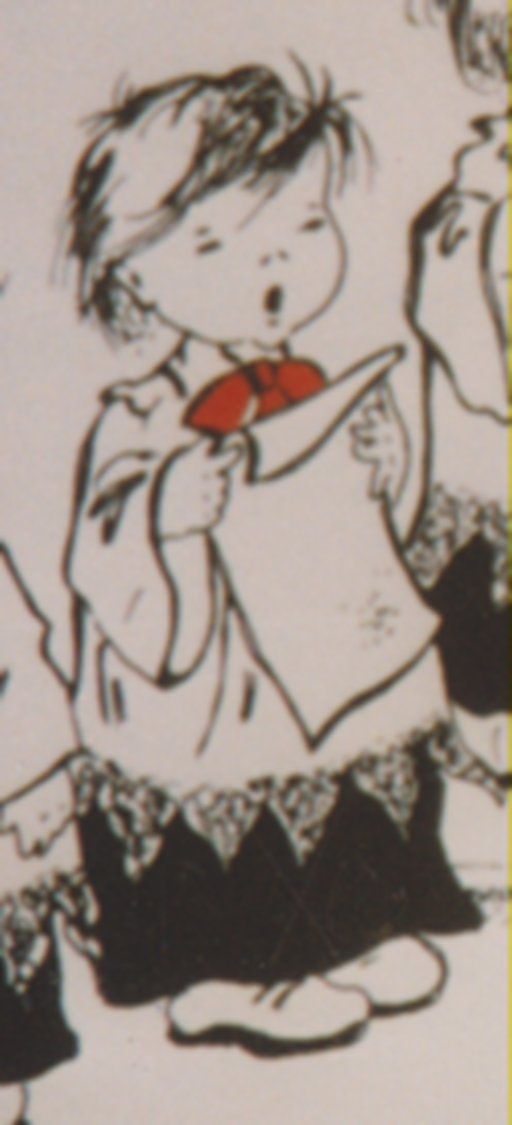 22.1.2019Questo chierichetto è incaricato ad esprimere a P. Vincenzoin occasione del Suo Onomastico non solo gli augurima specialmente il nostro affetto e stima.Confratelli di Mestre